C3 Questions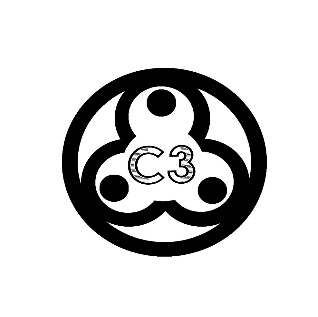 C3 exists to glorify God and edify the body by knowing and delighting in the Father through the joy and love of the Spirit and unity in the Son.Got Milk?Thinking about the refining and purifying work of the Holy Spirit in your life, write down some of the ways that God has cleansed you.Read the following passages and write down the "soap" or agent that is used to purify believers. Why does God refine and cleanse us? (Hint: Isaiah 48:10-11/Rom 8:28-30)1 Cor 6:11Titus 3:5Rev 7:4Eph 5:24-26Where’s the Beef? Read Psalm 73. What issue is Asaph wrestling within this passage? Have you ever struggled with this?In v1-12, how does Asaph describe the wicked? What might the prosperity of the wicked look like in our society?In v17-20, what does Asaph realize about the prosperity of the wicked? (cf Luke 20:13-21) How does this parallel Mal 3:1-5?In v21-28, what is Asaph's ultimate comfort? What joy do you take out of these verses?Are You Satisfied?How does (should) the hope that Christ will return again affect the way you think and act daily?